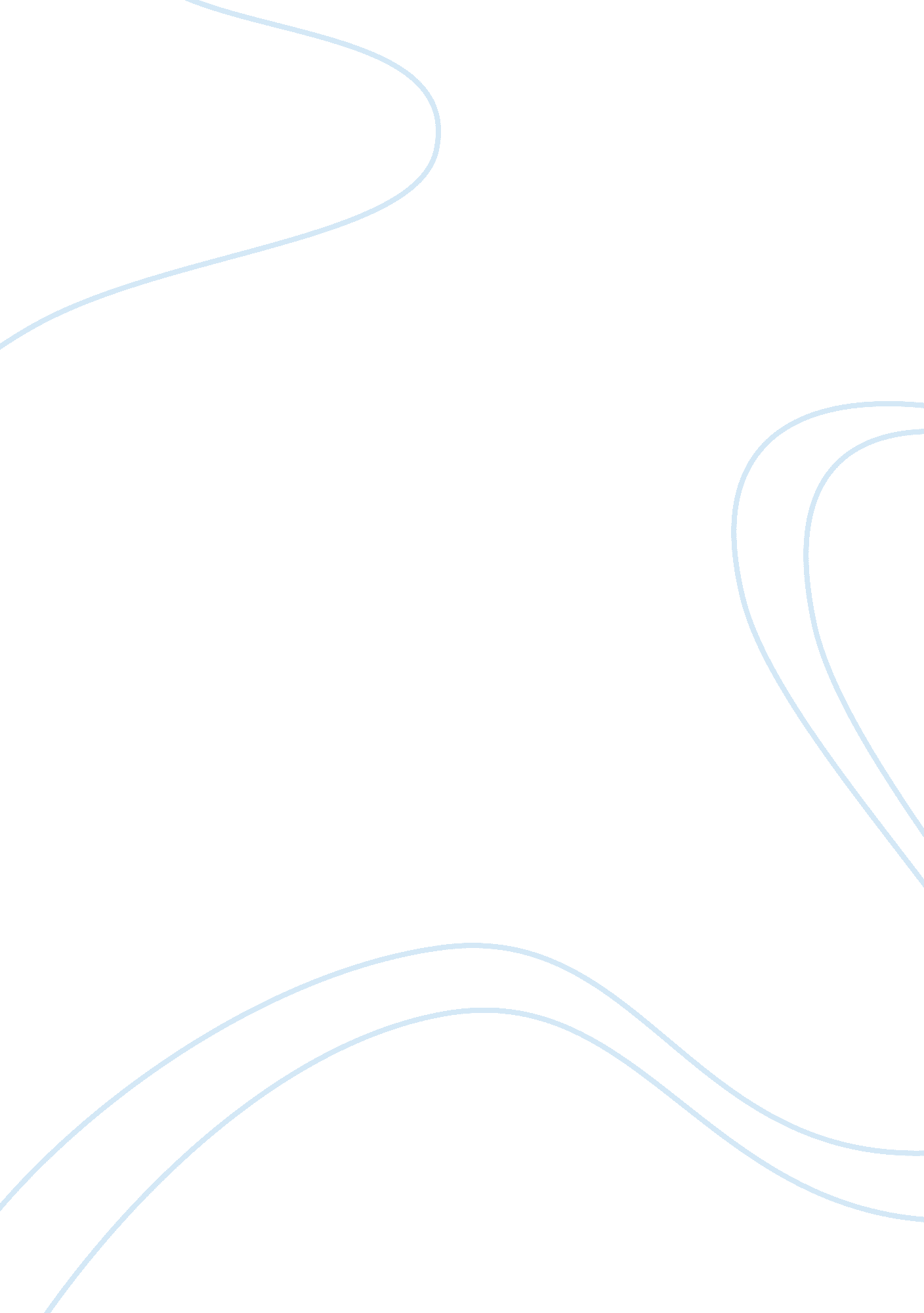 The strategies in business according to customers business essay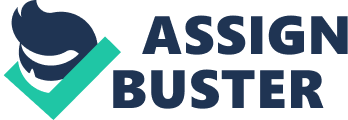 A concern should alter their schemes harmonizing to the client 's demands to fulfill them in a well once more mode. A package company should see the new alterations in the environment and develop that merchandise in a superior and momentous manner which facilitates the people in a novel and gorgeous manner. So the undermentioned alterations sing new merchandise, new authorities statute law and employees developing for new package development are needed which are discussed in blow with deepness and precise mode. Organizational alteration occurs when a company makes a passage from its current province to some desired future province. Pull offing organisational alteration is the procedure of planning and implementing alteration in organisations in such a manner as to minimise employee opposition and cost to the organisation, while besides maximising the effectivity of the alteration attempt. Today 's concern environment requires companies to undergo alterations about invariably if they are to stay competitory. Factors such as globalisation of markets and quickly germinating engineering force concerns to react in order to last. Such alterations may be comparatively minor-as in the instance of put ining a new package program-or rather major-as in the instance of refocusing an overall selling scheme. `` Organizations must alter because their environments alter, `` harmonizing to Thomas S. Bateman and Carl P. Zeithaml in their book Management: Function and Strategy. `` Today, concerns are bombarded by improbably high rates of alteration from a frustratingly big figure of sourcesaˆ¦ . Insidepressures come from top directors and lower-level employees who push for alteration. Outside force per unit areas come from alterations in the legal, competitory, technological, and economic environments. '' Organizational alteration enterprises frequently arise out of jobs faced by a company. In some instances, nevertheless, companies are encouraged to alter for other, more positive grounds. `` Change normally occurs because the organisation experiences some trouble, `` Bateman and Zeithaml wrote. `` But sometimes the most constructive alteration takes topographic point non because of jobs but because of chances. '' The writers used the term `` public presentation spread '' to depict the difference between a company 's existent public presentation and the public presentation of which it is capable. Recognition of a public presentation spread frequently provides the drift for alteration, as companies strive to better their public presentation to expected degrees. This kind of spread is besides where many enterprisers find chances to get down new concerns. 1. To exercise much attempt or energy ; enterprise. 2. To fight or contend forcefully ; contend: strive against unfairness ) Unfortunately, as Rick Mauer noted in an article for HR Focus, statistics show that many organisational alteration attempts fail. For illustration, 50 per centum of quality betterment plans fail to run into their ends, and 30 per centum of procedure reengineering attempts are unsuccessful. The most common ground that alteration attempts fail is that they encounter opposition from employees. Change appears endangering to many people, which makes it hard to derive their support and committedness to implementing alterations. Consequently, the ability to pull off alteration efficaciously is a extremely sought-after accomplishment in directors. Companies need people who can lend positively to their inevitable alteration attempts. Areas of Organizational Change Bateman and Zeithaml identified four major countries of organisational alteration: scheme, engineering, construction, and people. All four countries are related, and companies frequently must establish alterations in the other countries when they attempt to alter one country. The first country, scheme alterations, can take topographic point on a big scale-for illustration, when a company shifts its resources to come in a new line of business-or on a little scale-for illustration, when a company makes productiveness betterments in order to cut down costs. There are three basic phases for a company doing a strategic change: 1 ) realizing that the current scheme is no longer suited for the company 's state of affairs ; 2 ) set uping a vision for the company 's future way ; and 3 ) implementing the alteration and puting up new systems to back up it. Technological alterations are frequently introduced as constituents of larger strategic alterations, although they sometimes take topographic point on their ain. An of import facet of altering engineering is finding who in the organisation will be threatened by the alteration. To be successful, a engineering alteration must be incorporated into the company 's overall systems, and a direction construction must be created to back up it. Structural alterations can besides happen due to strategic changes-as in the instance where a company decides to get another concern and must incorporate it-as good as due to operational alterations or alterations in managerial ( Of, associating to, or feature of a director or management. ) manner. For illustration, a company that wished to implement more participative determination devising might necessitate to alter its hierarchal construction. Peoples alterations can go necessary due to other alterations, or sometimes companies merely seek to alter workers ' attitudes and behaviours in order to increase their effectivity. `` Trying a strategic alteration, presenting a new engineering, and other alterations in the work environment may impact people 's attitudes ( sometimes in a negative manner ) , `` Bateman and Zeithaml wrote. `` But direction often initiates plans with a witting end of straight and positively altering the people themselves. '' In any instance, people alterations can be the most hard and of import portion of the overall alteration procedure. The scientific discipline of organisation development was created to cover with altering people on the occupation through techniques such as instruction and preparation, squad edifice, and calling planning. Resistance to Change A director seeking to implement a alteration, no affair how little, should anticipate to meet some opposition from within the organisation. Resistance to alter is a normal reaction from people who have become accustomed to a certain manner of making things. Of class, certain state of affairss or tactics can increase opposition. `` Persons, groups, and organisations must be motivated to alter. But if people perceive no public presentation spread or if they consider the spread un-important, they will non hold this motive. Furthermore, they will defy alterations that others try to present, `` Bateman and Zeithaml explained. 1. ( Frequently practiced, used, or experienced ; customary: answered with his accustomed modestness. See synonyms at usual. 2. Bing in the wont of: I am accustomed to kiping tardily. 3. Having been adapted to the bing environment and conditions: eyes non accustomed to abandon Sun. ) The writers outlined a figure of common grounds that people tend to defy alteration. These include: inactiveness, or the inclination of people to go comfy with the position quo ; ( The bing status or province of personal businesss, as in We do n't desire to acknowledge more vocalists to the chorus ; we like the position quo. This term, Latin for `` province in which, '' has been used in English since the early 1800s. ) timing, as when alteration attempts are introduced at a clip when workers are busy or have a bad relationship with direction ; surprise, because people 's physiological reaction is to defy when they must cover with a sudden, extremist alteration ; or peer force per unit area, which may do a group to defy due to anti-management feelings even if single members do non oppose the alteration. Resistance can besides turn out of people 's perceptual experiences of how the alteration will impact them personally. They may defy because they fear that they will lose their occupations or their position, because they do non understand the intent of the alteration, or merely because they have a different position on the alteration than direction. Fortunately, Bateman and Zeithaml noted, there are a figure of stairss directors can take to assist get the better of opposition to alter. One proven method is instruction and communicating. Employees can be informed about both the nature of the alteration and the logic behind it before it takes topographic point through studies, memos, group presentations, or single treatments. Another of import constituent of get the better ofing opposition is ask foring employee engagement and engagement in both the design and execution stages of the alteration attempt. `` Peoples who are involved in determinations understand them better and are more committed to them, `` Bateman and Zeithaml explained. Another possible attack to pull offing opposition to alteration is through facilitation and support. Directors should be certain to supply employees with the resources they need to do the alteration, be supportive of their attempts, listen to their jobs with empathy, and accept that their public presentation degree may drop ab initio. Some companies manage to get the better of opposition to alter through dialogue and wagess. They offer employees concrete inducements to guarantee their cooperation. Other companies resort to use, or utilizing elusive tactics such as giving a opposition leader a outstanding place in the alteration attempt. A concluding option is coercion, 1. The act or pattern of haling. 2. Power or ability to coerce. Power used to get the better of opposition: irresistible impulse, restraint, duress, force, force per unit area, strength, force. which involves penalizing people who resist or utilizing force to guarantee their cooperation. Although this method can be utile when velocity is of the kernel, it can hold lingering ( Delaying, Drawn out in clip ; staying long ; protracted ; as, a lingering disease. ) negative effects on the company. Of class, no method is appropriate to every state of affairs, and a figure of different methods may be combined as needed. As Bateman and Zeithaml stated, `` Effective alteration directors are familiar with the assorted attacks and capable of flexibly using them harmonizing to the state of affairs. '' Customization Customization can supply a competitory advantage and growing. Since the 1980s, 483, 000 occupations have been lost in the dress industry. But as the U. S. dress industry continues to shrivel, Jacquart Fabric Products has been turning at a rate of 18 per centum per twelvemonth. The key to Jacquart 's success is their ability to custom-make merchandises and present them rapidly. For case, the company offers 500 different SKUs of Canis familiaris beds in 100s of different colourss and stuffs. From the clip of order, they can present the usage bed to any town in the U. S. in three yearss. What Jacquart Fabrics has accomplished is informative and should be considered by makers seeking to last in many other mature industries that are threatened by foreign rivals. Techniques for Pull offing Change Efficaciously Pull offing alteration efficaciously requires traveling the organisation from its current province to a hereafter desired province at minimum cost to the organisation. Bateman and Zeithaml identified three stairss for directors to follow in implementing organisational alteration: 1. Diagnose the current province of the organisation. This involves placing jobs the company faces, delegating a degree of importance to each one, and measuring the sorts of alterations needed to work out the jobs. 2. Plan the coveted future province of the organisation. This involves visualizing the ideal state of affairs for the company after the alteration is implemented, conveying this vision clearly to everyone involved in the alteration attempt, and planing a agency of passage to the new province. An of import portion of the passage should be keeping some kind of stableness ; some things-such as the company 's over-all mission or cardinal personnel-should re-main invariable in the thick of convulsion ( A province of utmost confusion or agitation ; disturbance or uproar: a state in convulsion over labour work stoppages ) to assist cut down people 's anxiousness. 3. Implement the alteration. This involves pull offing the passage efficaciously. It might be helpful to pull up a program, allocate resources, and name a cardinal individual to take charge of the alteration procedure. The company 's leaders should seek to bring forth enthusiasm for the alteration by sharing their ends and vision and moving as function theoretical accounts. In some instances, it may be utile to seek for little triumphs foremost in order to pave the manner for later successes. `` Successfully altering an endeavor requires wisdom, prevision, ( Knowledge of actions or events before they occur ; foresight ) energy, continuity, communicating, instruction, preparation, resources, forbearance, timing, and the right inducements, `` John S. McCallum wrote in the Ivey Business Journal. `` Successfully prima and pull offing alteration is and will go on to be a front-burner duty for executives. Prospects are inexorable for endeavors that either can non or will non alter. Indeed, no industry member is rather so welcome as the 1 that firm refuses to maintain up. '' Further Reading: Adebanjo, Dotun. `` Corporate Restructuring: Pull offing the Change Problem from Within. '' Leadership and Organization Development Journal. September 1996. Austin, Mary Ruth. `` Pull offing Change. '' Manage. August 1997. Bateman, Thomas S. , and Carl P. Zeithaml. Management: Function and Strategy. Homewood, IL: Irwin, 1990. Dove, Rick. `` The Principles of Change. '' Automotive Fabrication and Production. March 1997. Hurst, David K. `` When It Comes to Real Change, Too Much Objectivity May Be Fatal to the Procedure. '' Strategy and Leader-ship. March-April 1997. Maurer, Rick. `` Transforming Resistance. '' HR Focus. October 1997. McCallum, John S. `` The Face Behind Change. '' Ivey Business Quarterly. Winter 1997. Recardo, Ronald J. `` Get the better ofing Resistance to Change. '' National Productivity Review. Spring 1995. Schwartz, Andrew E. `` Eight Guidelines for Pull offing Change. '' Supervisory Management. July 1994. Trahant, Bill, W. Warner Burke, and Richard Koonce. `` Twelve Principles of Organizational Transformation. '' Management Review. September 1997. Wallington, Patricia M. `` Making Change. '' CIO. April 1, 2000. 